IMAGES | The Puebloan PeoplesJumano  |  Concho  |  Tigua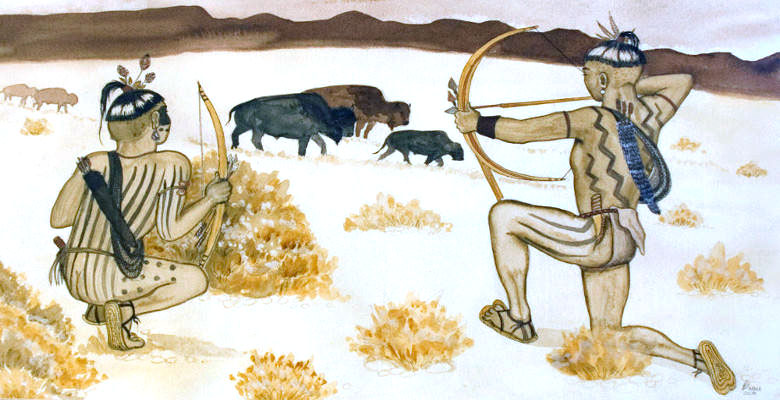 Jumano Indians hunting bison (buffalo)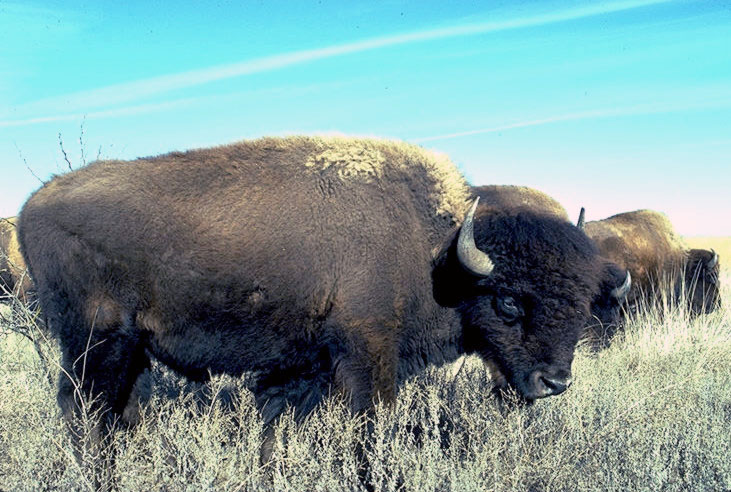 Bison (buffalo)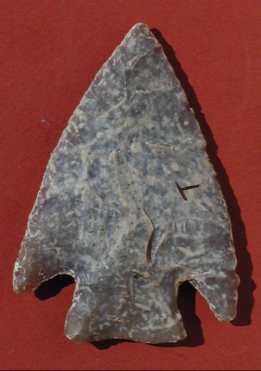 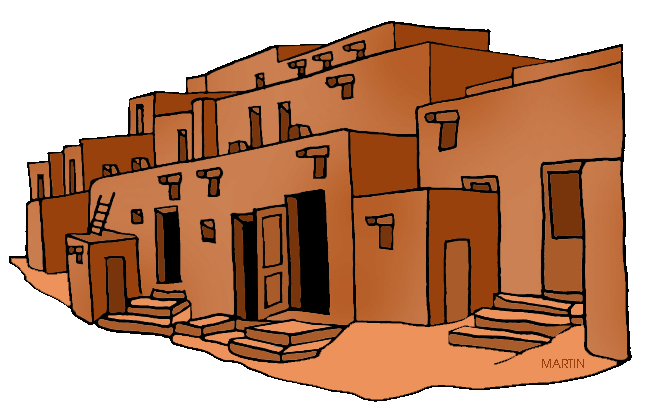      Arrowhead (for bow & arrow)			     Adobe Pueblos (permanent homes)       [or Spearhead (for spear)]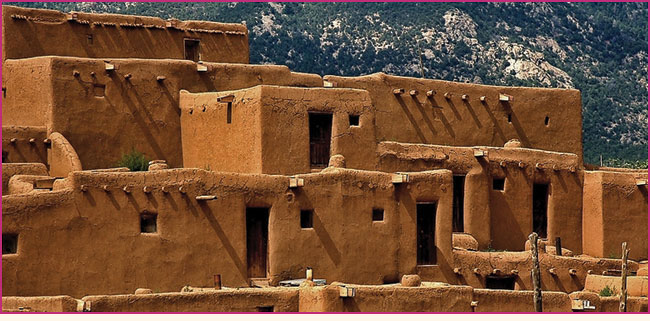 Adobe Pueblos (permanent homes)